Αρχίζει την Πέμπτη η καταβολή των Προνοιακών Επιδομάτων από το Δήμο Λαμιέων (3ο Δίμηνο/2016)Το Γραφείο Πρόνοιας και Προνοιακών Επιδομάτων του Τμήματος Κοινωνικής Πολιτικής και Μέριμνας του Δήμου Λαμιέων σας ενημερώνει ότι την Πέμπτη 14 Ιουλίου 2016 αρχίζει η καταβολή στους δικαιούχους του 3ου Διμήνου των Προνοιακών Επιδομάτων (Μάιος- Ιούνιος) από τις κατά τόπους συνεργαζόμενες με τους δικαιούχους Τράπεζες. Για περισσότερες πληροφορίες οι ενδιαφερόμενοι μπορούν να απευθύνονται στο Γραφείο Πρόνοιας και Προνοιακών Επιδομάτων που βρίσκεται στο ισόγειο του Δημαρχείου επί της οδού Φλέμιγκ και Ερυθρού Σταυρού ή στα τηλέφωνα: 22313-51024 και 22313-51025.Από το Γραφείο Τύπου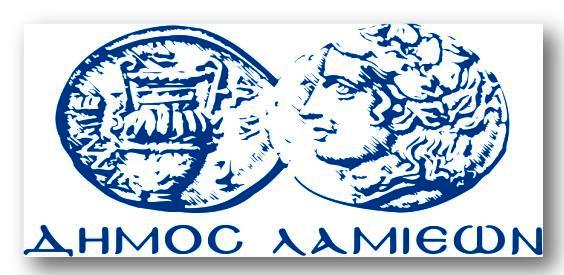 ΠΡΟΣ: ΜΜΕΔΗΜΟΣ ΛΑΜΙΕΩΝΓραφείου Τύπου& ΕπικοινωνίαςΛαμία, 11/7/2016